Спонсорские возможностиОказывая спонсорскую поддержку мероприятию, вы получите возможность:сделать подробный доклад перед целевой профессиональной аудиторией и ответить на все возникшие вопросы;установить новые деловые контакты и найти потенциальных клиентов среди представителей крупнейших компаний, действующих на российском рынке;пообщаться с клиентами в неформальной обстановке;Спонсорские пакеты:1. Пакет "Генеральный спонсор" включает в себя:•	Бесплатное участие в Семинаре для четырёх сотрудниковВозможность бесплатного доклада по теме СеминараРеклама на столах во время кофе-брейка и банкетаРазмещение логотипа компании на всех печатных материалах, на сайте и на заставках экрана/заставках  и баннерах в интернете Распространение информации о спонсоре во всех пресс-релизахВложение рекламных материалов в пакет документов участника СеминараСтоимость пакета – 200 000 рублей или 3000 Евро, доступен 1 пакет.2. Пакет "Спонсор Семинара" включает в себя:•	Бесплатное участие в Семинаре для двух сотрудниковВозможность бесплатного доклада по теме СеминараРеклама на столах во время кофе-брейкаРазмещение логотипа компании на всех печатных материалах, на сайте и на заставках экрана/заставках  и баннерах в интернете Распространение информации о спонсоре во всех пресс-релизахВложение рекламных материалов в пакет документов участника СеминараСтоимость пакета – 100 000 рублей или 1500 Евро, доступен 1 пакет. 3. Пакет "Спонсор кофе-брейка" включает в себя:•	Бесплатное участие в Семинаре для одного сотрудникаВозможность бесплатного доклада по теме Семинара.Реклама на столах во время кофе-брейковРазмещение логотипа компании на всех печатных материалах, на сайте и на заставках экрана/заставках  и баннерах в интернете Распространение информации о спонсоре во всех пресс-релизахВложение рекламных материалов в пакет документов участника СеминараСтоимость пакета - 65000 рублей или 1000 Евро, доступен 1 пакет. 4. Пакет "Спонсор Шоу-программы" включает в себя:•	Бесплатное участие в Семинаре для двух сотрудников•	Возможность бесплатного доклада по теме Семинара.Вложение рекламных материалов в пакет документов участника Семинара Реклама на столах во время товарищеского ужинаРеклама во время шоу-программыСтоимость пакета – 100 000 рублей или 1500 Евро, доступен 1 пакет. 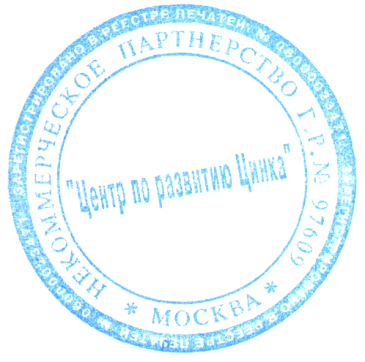 С уважением,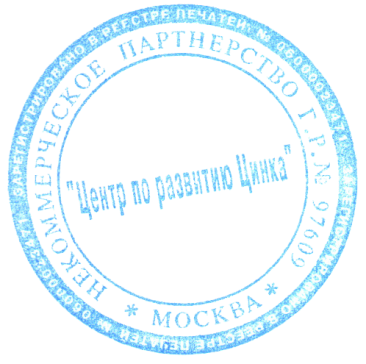 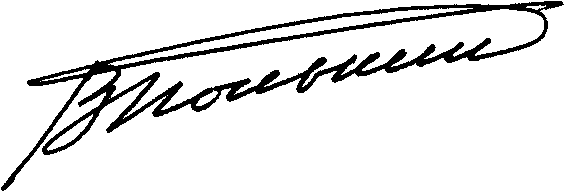 Генеральный директор НКП "ЦРЦ", к.т.н.                                                В.И. Полькин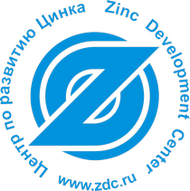 ХХ-ый юбилейный Семинар "Цинк - защита от коррозии ’2019"13 ноября 2019г., г. Москва, ВВЦ, Павильон 75, Конференц-зал 102Организатор: НКП «Центр по развитию Цинка», при поддержке  ОАО «Челябинский цинковый завод» и «Металл-Экспо».